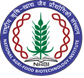 National Agri-Food Biotechnology Institute (NABI)(Dept. of Biotechnology, Ministry of Science & Technology, Govt. of India) Sector-81, Knowledge City, Manauli P.O, S.A.S. Nagar-140306, Punjab, India.Website: www.nabi.res.in.Advertisement no. NABI/5(01)/2011-22-02-Res Walk- in –Interview for temporary Positions of Senior Research Fellow, Junior Research Fellow, Project Associate-II   National Agri-Food Biotechnology Institute (NABI) is an autonomous Institute under Department of Biotechnology, Government of India. NABI aims at catalysing the transformation of Agri-food sector in India by being a nodal organization for knowledge generation and translational science leading to value-added products based on Agri-Food biotech innovations for improved household nutritional security. Since its inception in 2010, NABI is involved in research activities for the Bio fortification, development of designer crops for improved nutrition, providing sustainable and novel solutions towards quality food and nutrition, and development of evidence based functional foods to counter malnutrition. Food and nutritional Biotechnology division at NABI requires following research personnel purely on temporary basis. Project Title: " Efficient genome editing of seed -specific bZIP transcription factors in tomato for small seeded/seedless phenotype using CRISPR/CAS system.Principle Investigator: Dr. Vikas Rishi, Scientist FPositions: Junior Research Fellow (01) Duration: The appointment will be initially for two years as JRF or till the termination of the project whichever is earlier. Further upgradation from JRF to SRF will be on the basis of submission of progress report and further assessment.  Essential Qualification: - Post graduate degree in Basic Science OR Graduate/Post Graduate in professional course selected through a process described through any one of the following a) Scholars are selected through National Eligibility Tests-CSIR UGC NET including Lectureship (Assistant Professorship) and GATE. b) The selection process through National level examinations conducted by Central Government Departments and their agencies and institutions such as DST, DBT,DAE,DOS,DRDO,MHRD,ICAR,ICMR,IIT,IISc,IISER etc. Emoluments and eligibility as per DST OM SR/S9/Z-08/2018 dated 30th January, 2019. Desirable Experience: - Plant Tissue Culture, Plant Transformation, Protein Purification.   Age: 28 years (Relaxation is admissible in case of SC/ST/OBC/PD and women candidates as per GOI instructions) Emoluments: Rs. 31000/- per month Plus HRA as per project. Project Title: “Elucidating the genetic architecture of tillering in wheat through CRISPR/Cas based editing of Ideal Plant Architecture (IPA1) and Teosinte Branched 1 (TB1)”.Principle Investigator: Dr. Ajay K Pandey, Scientist F Positions: Junior Research Fellow (01) Summary: This is a DBT sponsored project and will be undertaken in collaboration with PAU, Ludhiana and IIT-Roorkee.   Duration: The total duration will be three years from date of joining or completion of the project whichever is earlier. Tenure of JRF will be initially for two years. Upgradation from JRF to SRF will be subjected to the evaluation of the progress report submitted by the JRF after two years.Essential Qualification: - Post graduate degree in Basic Science Or Graduate/Post Graduate in professional course selected through a process described through any one of the following a) Scholars are selected through National Eligibility Tests-CSIR UGC NET including Lectureship (Assistant Professorship) and GATE. b) The selection process through National level examinations conducted by Central Government Departments and their agencies and institutions such as DST, DBT,DAE,DOS,DRDO,MHRD,ICAR,ICMR,IIT,IISc,IISER etc. Emoluments and eligibility as per DST OM No. SR/S9/Z-08/2018 dated 30.01.2019Desirable Experience: - Enthusiastic for research and with a proven track record of research in the area of agricultural biotechnology and molecular biology.Age: 28 years (Relaxation is admissible in case of SC/ST/OBC/PD and women candidates as per GOI instructions) Emoluments: Rs. 31000/- per month Plus HRA as per project. Project Title: “Development of glycoconjugates based site-directed fluorescence sensor for the detection of pathogen”Funding Agency: - DST SERBPrinciple Investigator: Dr. Nitin Kumar Singhal, Scientist E Positions: Senior Research Fellow (01) Duration: The appointment will be till the termination of the project i.e. 25.02.2023 Qualification: - Post graduate degree in Basic Science or Graduate/Post Graduate in professional course selected through a process described through any one of the following a) Scholars are selected through National Eligibility Tests-CSIR UGC NET including Lectureship (Assistant Professorship) and GATE. b) The selection process through National level examinations conducted by Central Government Departments and their agencies and institutions such as DST, DBT,DAE,DOS,DRDO,MHRD,ICAR,ICMR,IIT,IISc,IISER etc. Essential Qualification and Experience for Senior Research FellowQualification prescribed for JRF with two years of research experience Emoluments and eligibility as per DST OM No. SR/S9/Z-08/2018 dated 30.01.2019Desirable Experience: - Working knowledge with nanoscience, chemistry, spectroscopy, microscopy, animal work with good research publications in reputed journals. Knowledge in organic chemistry will be a plusAge: 32 years (Relaxation is admissible in case of SC/ST/OBC/PD and women candidates as per GOI instructions) Emoluments: Rs. 35000/- per month Plus HRA as per project.Project Title: “Probiotic-Millet based Synbiotic Oral Hydrogels for the amelioration of Iron Deficiency Anemia and Associated InflammationFunding Agency: - DBT Principle Investigator: Dr. Nitin Kumar Singhal, Scientist E Positions: Senior Research Fellow (01) Duration: The appointment will be till the termination of the project 06.01.2025.   Qualification: - Post graduate degree in Basic Science or Graduate/Post Graduate in professional course selected through a process described through any one of the following a) Scholars are selected through National Eligibility Tests-CSIR UGC NET including Lectureship (Assistant Professorship) and GATE. b) The selection process through National level examinations conducted by Central Government Departments and their agencies and institutions such as DST, DBT,DAE,DOS,DRDO,MHRD,ICAR,ICMR,IIT,IISc,IISER etc. Essential Qualification and Experience for Senior Research FellowQualification prescribed for JRF with two years of research experience Emoluments and eligibility as per DST OM No. SR/S9/Z-08/2018 dated 30.01.2019Desirable Experience: - Working knowledge with nanoscience, in vitro and in vivo studies, microscopy, molecular biology. with good research publications in reputed journals. Knowledge in flow cytometry and AFM will be a plusAge: 32 years (Relaxation is admissible in case of SC/ST/OBC/PD and women candidates as per GOI instructions) Emoluments: Rs. 35000/- per month Plus HRA as per projectName of project:- “(Development of superior haplotype based near isogenic line (Haplo-NILs) for enhanced genetic gain in rice)” (Project Grant)                   Principle Investigator: Dr. Rupesh Deshmukh, Ramalingaswami Fellow. Research Positions (Temporary): - Project Associate-II Duration: - Till 01st March, 2023 Essential Qualification: - Doctoral Degree in Science/Engineering/Technology/Pharma/MD/MS from a recognized University or equivalent OR Master’s degree in Natural or Agricultural Sciences/MVSc or Bachelor’s degree in Engineering or Technology Medicine from a recognized University or equivalent; and ii) Four years’ experience in research and development in Industrial and Academic Institutions or Science and Technology Organisations and Scientific activities and Services. Desired Experience Experience in Plant or Agriculture Biotechnology, Plant Breeding lEmoluments: - Rs. 42000/- per month Plus HRA @ 16% Age limit: - 40 Years as on date of interview.Project Title: " Exploring prophylactic activities of diverse structural pectin oligosaccharides: a step towards nutrigenomics”Principle Investigator: Dr. Ravindra Pal Singh, Ramalingaswami - FellowPositions: Junior Research Fellow (01) Duration: The appointment will be initially for two years as JRF or till the termination of the project whichever is earlier. Further upgradation from JRF to SRF will be on the basis of submission of progress report and further assessment.  Essential Qualification: - Post graduate degree in Basic Science Or Graduate/Post Graduate in professional course selected through a process described through any one of the following a) Scholars are selected through National Eligibility Tests-CSIR UGC NET including Lectureship (Assistant Professorship) and GATE. b) The selection process through National level examinations conducted by Central Government Departments and their agencies and institutions such as DST, DBT,DAE,DOS,DRDO,MHRD,ICAR,ICMR,IIT,IISc,IISER etc. Emoluments and eligibility as per DST OM SR/S9/Z-08/2018 dated 30th January, 2019. Desirable Experience: - Molecular cloning and genetic engineering.Age: 28 years (Relaxation is admissible in case of SC/ST/OBC/PD and women candidates as per GOI instructions) Emoluments: Rs. 31000/- per month Plus HRA as per project. Application Procedure & Other Conditions 1. All interested candidates may appear for Walk-In-Interview at National Agri-Food Biotechnology Institute located at Knowledge city, Sector-81, Mohali- 140306, Punjab on 07.03.2022 at 09:00 AM along-with the duly filled application form available on the website www.nabi.res.in. 2. Incomplete application form and applications that are not in proper format may be summarily rejected. 3. The applications should be submitted strictly as per prescribed format that can be downloaded from the NABI website. 4. Candidates applying for more than one option can give their preference in the same application by ticking multiple options. No need to submit separate application form for each option. 5. Candidates should ensure that information mentioned in application form is accurate. Once the application form is submitted no further request regarding any changes/ information in the application form will be considered. 6. The duly filled application form must be submitted at the time of registration at NABI from 09:00 AM to 10:00 AM on 07.03.2022.7. The candidates must ascertain their eligibility before applying, as ineligible candidates will not be interviewed. 8. All the candidates are requested to appear for Walk In interview with application form, experience certificates, publications and original degree certificates and transcripts. 9. Original mark sheets, certificates, award/fellowship, etc must be accomplished for verification at the time for interview and attach one set of attested copies of the documents with the application form.   10. No TA/DA will be paid for appearing in the interview. 11. Canvassing in any form or bringing influence, political or otherwise, will lead to disqualification of the candidate(s). 12. Candidates should strictly adhere with guidelines issued by World Health Organization and Centre Govt/State Govt on Covid-19.           Manager Administration